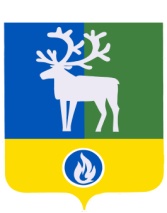 БЕЛОЯРСКИЙ РАЙОНХАНТЫ-МАНСИЙСКИЙ АВТОНОМНЫЙ ОКРУГ – ЮГРААДМИНИСТРАЦИЯ БЕЛОЯРСКОГО РАЙОНАКОМИТЕТ ПО ФИНАНСАМ И НАЛОГОВОЙ ПОЛИТИКЕ АДМИНИСТРАЦИИ БЕЛОЯРСКОГО РАЙОНАПРОЕКТРАСПОРЯЖЕНИЕот     декабря 2022 года                                                                                                        №     -рОб утверждении методики прогнозирования поступлений по источникам финансирования дефицита бюджета Белоярского района, главным администратором которых является Комитет по финансам и налоговой политике администрации Белоярского района  В соответствии с пунктом 1 статьи 160.2 Бюджетного кодекса Российской Федерации, руководствуясь постановлением Правительства Российской Федерации                   от 26 мая 2016 года № 469 «Об общих требованиях к методике прогнозирования поступлений по источникам финансирования дефицита бюджета»:1. Утвердить методику прогнозирования поступлений по источникам финансирования дефицита бюджета Белоярского района, главным администратором которых является Комитет по финансам и налоговой политике администрации Белоярского района  согласно приложению.2. Настоящее распоряжение вступает в силу с момента подписания.3. Контроль за выполнением распоряжения возложить на заместителя председателя Комитета по финансам и налоговой политике администрации Белоярского района по доходам.Заместитель главы Белоярского района,председатель Комитета по финансам иналоговой политике администрации Белоярского района                                                                                                    И.А.ПлохихПРИЛОЖЕНИЕк распоряжению Комитета по финансам и налоговой политике администрации Белоярского районаот    декабря 2022 года №    -рМЕТОДИКАпрогнозирования поступлений по источникам финансирования дефицита бюджета Белоярского района, главным администратором которых является Комитет по финансам и налоговой политике администрации Белоярского района (далее – Методика)  1. Настоящая Методика разработана в соответствии с общими требованиями к методике прогнозирования поступлений по источникам финансирования дефицита бюджета, утвержденными постановлением Правительства Российской Федерации                           от 26 мая 2016 года № 469, и определяет основные принципы прогнозирования поступлений по источникам финансирования дефицита бюджета Белоярского района (далее – район) по кодам классификации источников финансирования дефицита бюджета, закрепленным за Комитетом по финансам и налоговой политике администрации Белоярского района (далее – главный администратор), в целях прогнозирования поступлений по источникам финансирования дефицита бюджета района при формировании проекта бюджета района на очередной финансовый год и плановый период.2. Перечень поступлений по источникам финансирования дефицита бюджета района, в отношении которых главный администратор выполняет бюджетные полномочия: 3. Для расчета прогнозного объема поступлений по источникам финансирования дефицита бюджета района, указанных в пункте 2 настоящей Методики, применяется метод прямого счета.4. Прогнозный объем получения кредитов от кредитных организаций бюджетами муниципальных районов в валюте Российской Федерации, рассчитывается исходя из заключенных с кредитными организациями контрактов (договоров) о предоставлении кредитов бюджету района, и планируемых к заключению с кредитными организациями контрактов (договоров) о предоставлении кредитов, по формуле:Пкко = ∑КЗ1..n  + ∑КП1..n, где:Пкко – прогнозное поступление кредитов от кредитных организаций бюджетами муниципальных районов в валюте Российской Федерации;КЗ1..n – объем кредитов по заключенным с кредитными организациями контрактам (договорам) о предоставлении кредитов бюджету района;КП1..n – объем кредитов по планируемым к заключению с кредитными организациями контрактам (договорам) о предоставлении кредитов;n – количество заключенных и планируемых к заключению с кредитными организациями контрактов (договоров) о предоставлении кредитов бюджету района. 5. Прогнозный объем поступлений кредитов от других бюджетов бюджетной системы Российской Федерации бюджетами муниципальных районов в валюте Российской Федерации рассчитывается исходя из заключенных с Департаментом финансов Ханты-Мансийского автономного округа – Югры (далее Департаментом финансов) договоров бюджетного кредита и планируемых к заключению с Департаментом финансов договоров бюджетного кредита, решение о предоставлении которых принято Правительством Ханты-Мансийского автономного округа - Югры, по формуле:Пбк = ∑СЗ1..n  + ∑СП1..n, где:Пбк – прогнозное поступление кредитов от других бюджетов бюджетной системы Российской Федерации бюджетами муниципальных районов в валюте Российской Федерации;СЗ1..n – объем бюджетных кредитов по заключенным с Департаментом финансов договорам бюджетных кредитов;СП1..n – объем бюджетных кредитов по планируемым к заключению с Департаментом финансов договорам бюджетных кредитов, решение о предоставлении которых принято Правительством Ханты-Мансийского автономного округа - Югры;n – количество заключенных и планируемых к заключению договоров бюджетных кредитов бюджету района.6. Прогнозный объем поступлений по исполнению муниципальных гарантий муниципальных районов в валюте Российской Федерации в случае, если исполнение гарантом муниципальных гарантий ведет к возникновению права регрессного требования гаранта к принципалу либо обусловлено уступкой гаранту прав требования бенефициара к принципалу, рассчитывается по формуле:Пимг = Омг+О (%), где:Пимг – прогнозируемый объем поступлений по исполнению муниципальных гарантий района в валюте Российской Федерации в случае, если исполнение гарантом муниципальных гарантий ведет к возникновению права регрессного требования гаранта к принципалу либо обусловлено уступкой гаранту прав требования бенефициара к принципалу в соответствующем финансовом году;Омг – прогнозируемый объем  поступлений по исполнению муниципальных гарантий района в валюте Российской Федерации в случае, если исполнение гарантом муниципальных гарантий ведет к возникновению права регрессного требования гаранта к принципалу либо обусловлено уступкой гаранту прав требования бенефициара к принципалу, подлежащих погашению в соответствующем финансовом году;О (%) - прогнозируемый объем процентов по регрессному требованию гаранта к принципалу в соответствующем финансовом году.При расчете прогнозных поступлений по данному виду источника финансирования дефицита бюджета района учитываются:- условия действующих и планируемых к заключению договоров 
(соглашений) по исполнению муниципальных гарантий района в валюте Российской Федерации;направления долговой политики района на очередной финансовый год и на плановый период;прогнозируемый объем дефицита (профицита) бюджета района и (или) объем внутренних муниципальных заимствований района, подлежащих погашению в соответствующем финансовом году;конъюнктура рынка кредитования.7. При расчете прогнозного объема поступлений от возврата бюджетных кредитов, предоставленных юридическим лицам из бюджетов муниципальных районов в валюте Российской Федерации учитываются:1) объем задолженности юридических лиц перед бюджетом района, подлежащий погашению в соответствующем финансовом году;2) объем просроченной задолженности юридических лиц перед бюджетом района;3) вероятность погашения задолженности юридических лиц перед бюджетом района;4) условия действующих договоров (соглашений) о предоставлении бюджетных кредитов юридическим лицам из бюджета района.Расчет показателя осуществляется по формуле:Кюл = Зтi + (Зпi х Квюлi), где:Кюл - прогнозируемый объем поступлений от возврата бюджетных кредитов, предоставленных юридическим лицам из бюджетов муниципальных районов в валюте Российской Федерации;Зтi - объем задолженности юридического лица перед бюджетом района в рамках          i-ro договора о предоставлении кредита, подлежащий погашению в соответствующем финансовом году;Зпi - объем просроченной задолженности юридического лица перед бюджетом района в рамках i-ro договора о предоставлении кредита;Квюлi - коэффициент вероятности погашения задолженности юридического лица перед бюджетом района в рамках i-ro договора о предоставлении кредита*.* Для целей расчета поступлений от возврата бюджетных кредитов, предоставленных юридическим лицам из бюджета района, коэффициент вероятности погашения задолженности юридического лица перед бюджетом района (Квюлi) применяется 1.8. В процессе исполнения бюджета района возможна корректировка объема прогноза поступлений по источникам финансирования дефицита бюджета района на сумму превышения (уменьшения) фактического объема их поступления в текущем финансовом году._____________Коды бюджетной классификации источников финансирования дефицита бюджетаНаименование кодов бюджетной классификации источников финансирования дефицита бюджета050 01 02 00 00 05 0000 710Получение кредитов от кредитных организаций бюджетами муниципальных районов в валюте Российской Федерации 050 01 03 01 00 05 1203 710Получение кредитов из других бюджетов бюджетной системы Российской Федерации бюджетами муниципальных районов в валюте Российской Федерации (получение бюджетных кредитов для осуществления досрочного завоза продукции (товаров) в связи с ограниченными сроками доставки в районы Крайнего Севера) 050 01 03 01 00 05 2603 710Получение кредитов из других бюджетов бюджетной системы Российской Федерации бюджетами муниципальных районов в валюте Российской Федерации (получение бюджетных кредитов для покрытия временных кассовых разрывов, возникающих при исполнении местных бюджетов, частичного покрытия дефицита бюджета) 050 01 03 01 00 05 4603 710Получение кредитов из других бюджетов бюджетной системы Российской Федерации бюджетами муниципальных районов в валюте Российской Федерации (получение бюджетных кредитов для покрытия расходов, связанных с ликвидацией стихийных бедствий и чрезвычайных ситуаций)050 01 06 04 01 05 0000 810Исполнение муниципальных гарантий муниципальных районов в валюте Российской Федерации в случае, если исполнение гарантом муниципальных гарантий ведет к возникновению права регрессного требования гаранта к принципалу либо обусловлено уступкой гаранту прав требования бенефициара к принципалу050 01 06 05 01 05 0000 640Возврат бюджетных кредитов, предоставленных юридическим лицам из бюджетов муниципальных районов в валюте Российской Федерации